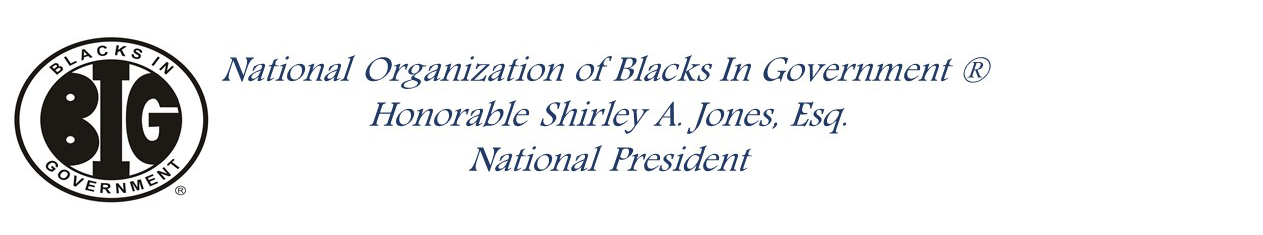 Instructions: Please complete this form in its entirety. This form needs to be submitted and/or updated after all Regional/Chapter elections, or Membership Chair Appointment. Return completed form via email for processing to the National Membership Chair at bigmembershipchair@gmail.com and Impexium Liaison at wwyparker19@aol.com. CHAPTER NAME:CHAPTER MAILING ADDRESS:AGENCY NAME:AGENCY TYPE (Federal, State, Local, or Other):CHAPTER OFFICERS (Only need President and Membership Chair)President’s Name: Phone Number: Email Address: Member Number/Expiration Date:__________________________________________________________________Membership Chair’s Name: Phone Number: Email Address: Member Number/Expiration Date:Membership Governance Form 22